#________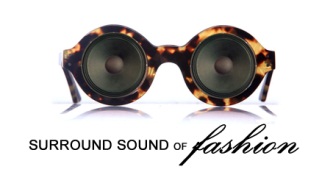 BRING (2) TWO PICTURES REGISTRATION FORM (PLEASE PRINT AND BRING TO CASTING CALL)SUNDAY, AUGUST 29, 2021 DTLR 205 W. 87th StreetChicago, ILTime: 12pm – 3pm CST CIRCLE YOUR CATEGORY: MODEL*DESIGNER*DESIGNERSDesigner Name:____________________________Website: ________________________   Instagram: _________________Note: Please bring garments for the judges to review. CONTACT  (ALL REGISTRANTS) First Name: ___________________ 	Last Name:________________Age:_________________________Address:______________________   City/State/Zip: __________________Email Address: _________________________________ (make legible)Phone tel#:(_____)________________________________MODEL SECTION (ONLY)Sex __________________	Ethnicity: ___________________________Height: ________________   Weight: ______________Bust/Chest: _______________ Waist: ___________________________Hips: ____________________ Shoe Size: ________________________Experience: ____________________  Beginner, Intermediate or AdvancedFacebook: _________________________  Twitter: ___________________Instagram: ______________________ MODELS AVAILABILITY –  CHICAGO REHEARSAL/EVENTPLEASE NOTE: YES OR NO MAIN EVENT: SUNDAY, OCTOBER 24th   (11am – 7pm)  ____________________